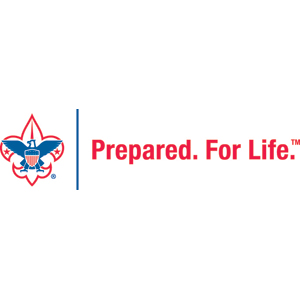       OTHER FACTORS IN MEMBERSHIP GROWTH OPPORTUNITYFamily Scouting in Cub Scouts	Do you have potential new chartered partners?  List them.Family Scouting in Cub Scouts	Do you have packs that will be adding girl dens? List them.Missing age group.	Do you have packs without Lions or Tigers? List them.Do you have troops without younger Scouts? List them.Do you have crews and posts without younger youth? List them.Too many Webelos Scouts. Do you have packs that plan to graduate more Webelos Scouts than theirsister troop can handle? Start a new troop. List them.Post/Crew/ Lab  opportunities.	What special opportunities are there for new posts, crews and STEM Scouts? List them.  School district densities.	Review the percentage of youth served in each school district. List school    districts with the lowest density.             ________________________________________________  ________________________________         _______________________________ Units in poor health.	List units needing major help to prevent membership loss. Start with unitslisted in the unit health review of the latest membership validation. Indicate the problem(s) and which commissioner or other volunteer is assigned to help.Now list units that are not currently JTE bronze units based on the membership criteria.Add units recently identified by the commissioner staff as having major problems or program deficiencies.District Scouters needed.	List the number of additional district Scouters needed to cause your district to grow. See “Inventory Worksheets” in Selecting District People, No. 34512.Additional commissioners and service team members needed  __	Additional membership committee members needed  	___Other operating committee members needed  ___	Notes from your Growth Planning Conference:  